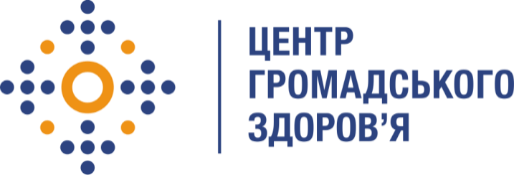 Державна установа 
«Центр громадського здоров’я Міністерства охорони здоров’я України» оголошує конкурс на позицію «Головного фахівця відділу комунікацій»Інформація щодо установи:Головним завданнями Державної установи «Центр громадського здоров’я Міністерства охорони здоров’я України» (далі – Центр) є діяльність у сфері громадського здоров’я. Центр виконує лікувально-профілактичні, науково-практичні та організаційно-методичні функції у сфері охорони здоров’я з метою забезпечення якості лікування хворих на cоціально-небезпечні захворювання, зокрема ВІЛ/СНІД, туберкульоз, наркозалежність, вірусні гепатити тощо, попередження захворювань в контексті розбудови системи громадського здоров’я. Центр бере участь у розробці регуляторної політики і взаємодіє з іншими міністерствами, науково-дослідними установами, міжнародними установами та громадськими організаціями, що працюють в сфері громадського здоров’я та протидії соціально небезпечним захворюванням.Наша мета – це поширення інформації та підвищення обізнаності населення про профілактику захворювань та різні фактори ризика для здоров’я, сприяння побудові відповідального ставлення до свого здоров’я всіх українців.Основні обов’язки:Управління PR-проектами в рамках реалізації стратегії комунікацій.Моніторинг медіа та соцмереж, робота із зауваженнями.Взаємодія зі ЗМІ, підготовка та розміщення прес-релізів, інтерв’ю, інших інформаційних матеріалів.Організація проведення фото- та відео- зйомок, інформаційних сюжетів, фотосесій;Підготовка презентацій.Взаємодія зі структурними підрозділами компанії з метою збору інформації для планування активностей і супроводу заходів, підготовки інфоприводів.Участь в просуванні бренду.Аналіз ефективності PR-кампаній.Кваліфікаційні вимоги:Освіта вища.Досвід роботи від 2-ох років.Навички рерайтинга статей, прес-релізів, інтерв'ю, побудови роботи із засобами масової інформації, співпраці з інтернет-ресурсами.Досвід організації ком.заходів, брифінгів, конференцій.Написання пост-релізів.Створення та проведення презентацій.Формування PR плану.Особисті якості:Комунікабельність, проактивність.Професіоналізм, грамотність.Оперативність і вміння вкладатися в дедлайни.Уважність до деталей, високий рівень відповідальності.Резюме мають бути надіслані на електронну адресу: vacancies@phc.org.ua. В темі листа, будь ласка, зазначте: «18-2019 Головний фахівець відділу комунікацій».Термін подання документів – до 30 січня 2019 року, реєстрація документів 
завершується о 18:00.За результатами відбору резюме успішні кандидати будуть запрошені до участі у співбесіді. У зв’язку з великою кількістю заявок, ми будемо контактувати лише з кандидатами, запрошеними на співбесіду. Умови завдання та контракту можуть бути докладніше обговорені під час співбесіди.Державна установа «Центр громадського здоров’я Міністерства охорони здоров’я України» залишає за собою право повторно розмістити оголошення про вакансію, скасувати конкурс на заміщення вакансії, запропонувати посаду зі зміненими обов’язками чи з іншою тривалістю контракту.